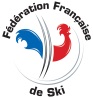 1 Module : Spécialité « Maladies Cardiovasculaires » les 10-11-12/01/22 - Coût de la formation : 60 €Arrivée le dimanche soir : OUI        NON        heure d’arrivée :              avec repas : OUI      	NON                1 Module : Spécialité « Troubles Psychologiques » les 12-13-14/01/22 - Coût de la formation : 60 €Arrivée le mardi soir : OUI        NON        heure d’arrivée :              avec repas : OUI      	NON                2 Modules : Spécialité « Maladies Cardiovasculaires » et « Troubles Psychologiques » - du 10 au 14/01/22 - Coût de la formation : 100 €Arrivée le dimanche soir : OUI        NON     heure d’arrivée :            avec repas : OUI      	NON                Règlement à effectuer :. par chèque, libellé à l’ordre de la FFS et à adresser à : FFS – A l’attention de Patricia LAGIER – 50 rue des Marquisats – 74000 ANNECY. ou par virement (RIB ci-joint) en précisant le motif du virement : CSF Socle Spécialité – Les Saisies Janvier 2022Formulaire d’inscription à adresser par mail à plagier@ffs.fr  avant le 24 décembre 2021Merci d’adresser également ce formulaire à votre comité de rattachement.COACH SKI FORME – SOCLE DES SPECIALITESLibellé de la formation Spécialités « Maladies Cardiovasculaires » - « Troubles Psychologiques »Dates et lieu de la formationLes 10-11-12 janvier et les 12-13-14 janvier 2022 – LES SAISIES (73)Comité organisateurFFSNomPrénomNé(e) leNationalitéN° licenceNo TélEmailProfessionClubNo FFS ComitéNom  PrésidentNombre de licenciés Email du clubNombre de cadres fédérauxFait àle Signature du Président et Tampon clubSignature du Président et Tampon clubSignature du Président et Tampon clubSignature du Président et Tampon club